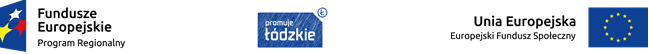 Dyrektor Szkoły Podstawowej Nr 2 im. Bolesława Ścibiorka w Konstantynowie Łódzkim poszukuje nauczyciela do prowadzenia zajęć z logopedii                           w oddziałach przedszkolnych dzieci 6, 5, 4 i 3-letnich                     w ramach projektu pn.: „Nasze małe przedszkolaki”                 nr umowy RPLD.11.01.01-10-0023/16-00 z dnia 17.08.2016r. współfinansowanego ze środków Europejskiego Funduszu Społecznego w ramach Regionalnego Programu Operacyjnego Województwa Łódzkiego na lata 2014-2020, Osi priorytetowej nr XI Edukacja, Kwalifikacje, Umiejętności, Działania: XI.1 Wysoka jakość edukacji, Poddziałania: XI.1.1 Edukacja Przedszkolna.Osoby do kontaktu:Kinga Olifierowicz tel. 530 262 211Marzena Sadowska tel. (42) 211 10 11